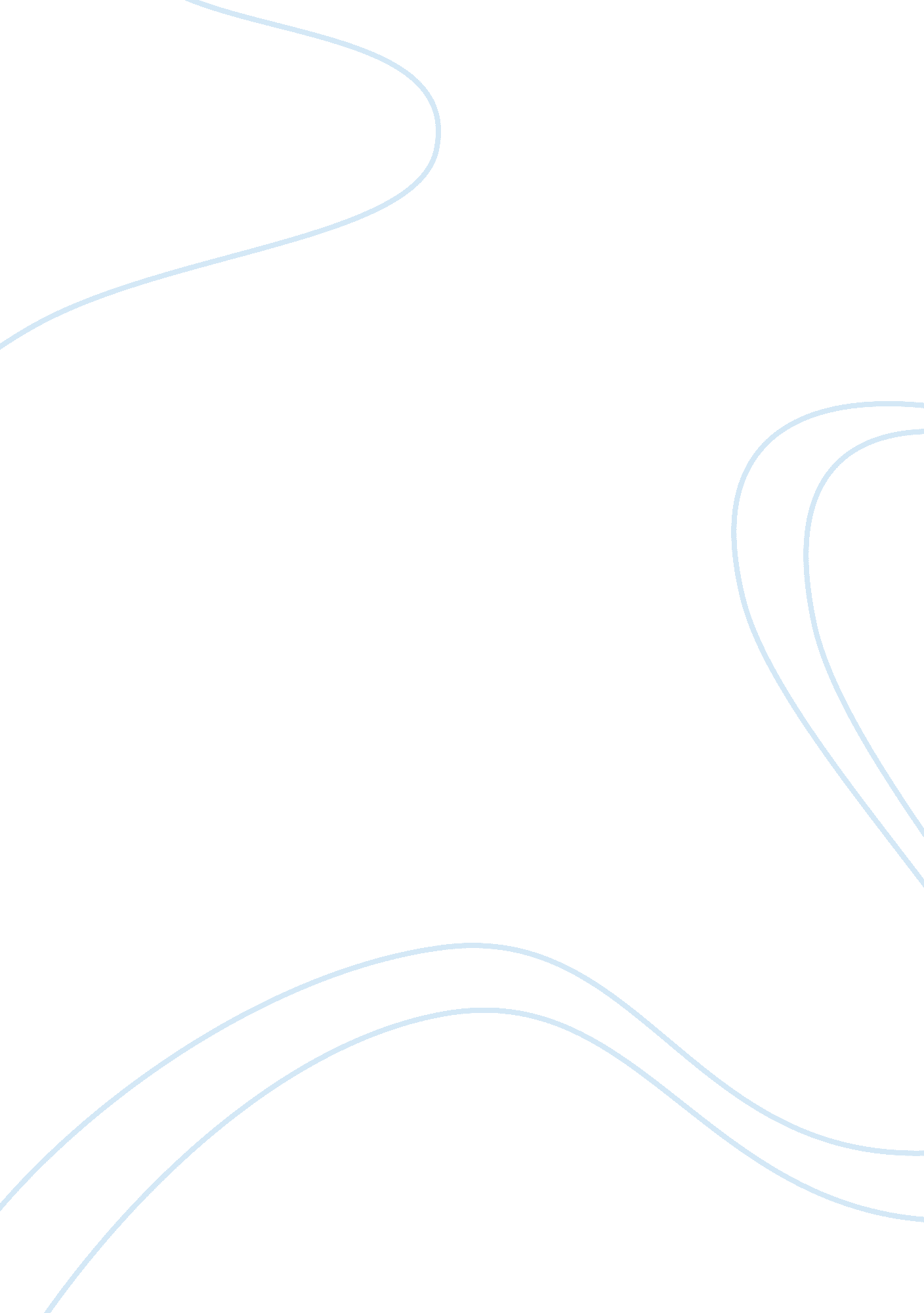 How to create a civilizationGovernment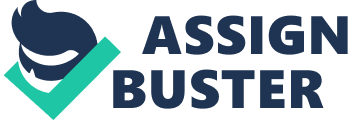 In the past, civilizations have been created. For example the Roman Empire was a very successful one. The Romans discovered many Ideas that we as a civilization, still use today. The empire did not appear over night. It took many years for It to obtain Its foothold In the world. To start building a collocation many people are needed for the task. People such as civil servants and workers are required. Call servants are seed to create a government that Is stable enough to create Jobs for people, keep the peace, and uphold laws. Workers are required to build buildings and service the city In any way necessary. These people will provide homes for the residence and public offices for the civil servants. Once there are basic buildings, a town center should be built so that people can gather for public speeches and other information they might need. A form of currency should also be created so that people can makemoneyfrom the jobs that they do. The government can use this currency to help the people start their lives. This currency would be used to buy and sell goods. Eventually this will create an economy. Once a stable city has been built, a voting system should be put in place to allow the people to vote on changes in the city. An example of a change would be that the people might want a new street put in. They would then be able to give a vote to the government which will then go with the majority of the votes. The government will have the choice to make a change or not make a change pending on their budget. Also the government will have to issue taxes to the residence of the city, so they can have a stable amount of income. The poor will not how to create a civilization By Justine-Chasing very successful one. The Romans discovered many ideas that we as a civilization, still use today. The empire did not appear over night. It took many years for it to obtain its foothold in the world. To start building a civilization many people are needed for the task. People such as civil servants and workers are required. Civil servants are used to create a government that is stable enough to create Jobs for people, keep the peace, and uphold laws. Workers are required to build buildings and service the city in any way necessary. These people will provide homes for the residence and public offices for the civil servants. Once there are basic buildings, a town center should be from the Jobs that they do. The government can use this currency to help the people put in place to allow the people to vote on changes in the city. 